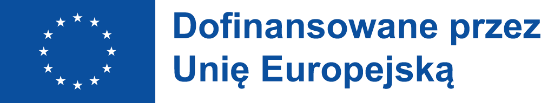 Formularz zgłoszeniowydo projektunr projektu: 2023-1-PL-KA121-SCH-000129525  realizowanego w ramach Akredytacji Erasmus+OŚWIADCZENIE KANDYDATA PROJEKTUCzęść A – Dane nauczycielaOświadczam, że wszystkie podane przeze mnie powyżej informacje są prawdziwe i kompletne. Przyjmuję do wiadomości, że informacje te mogą podlegać weryfikacji przez upoważnione instytucje (np. urzędy kontroli skarbowej) na podstawie krajowych rejestrów (np. rejestr ZUS, rejestr PUP) pod względem ich zgodności z prawdą.……………………………………………..……(data i czytelny podpis kandydataCzęść B – Wypełnia Komisja RekrutacyjnaKryteria punktowe:Suma pozyskanych punktów przez kandydata w procesie rekrutacyjnym: ………………………  Na podstawie informacji zawartych w ankiecie rekrutacyjnej stwierdza się, iż nauczyciel  ……………………………………………..  kwalifikuje/nie kwalifikuje się do udziału w projekcie. Data i podpisy członków Komisji Rekrutacyjnej: ………………………………………………………………………………..ImięNazwiskoObywatelstwoData urodzenia (dd.mm.rrrr)Telefon kontaktowyAdres e-mailPoziom znajomości  język angielskiego (należy zaznaczyć odpowiednią rubrykę)A1-A1|+B1-B1+B2B2+C1-C2Dodatkowe informacje(należy wpisać wszystkie istotne informacje dot. nauczyciela np. choroby, nietolerancje pokarmowe, itp.; jeśli brak należy wpisać„nd.”)L.p.KryteriumLiczba punktów1.Staż pracy zawodowej:do 20 punktówponiżej 10 pkt.1-23 pkt.3-46 pkt.5-69 pkt.7-1215 pkt.13  i więcej20 pkt.2.Poziom znajomości język angielskiego:do 20  punktówA1 –A1+5 pkt.B1 –B1+7 pkt.B210pkt.B2+15pktC1-C220pkt3.Opinia o nauczycielu i rekomendacja dyrektora:do 20 punktówpoprawna5 pkt.dobra10 pkt.bardzo dobra 15 pkt.wzorowa20 pkt.4.Zaangażowanie w życie szkołydo 20 punktówniskie2 pkt.średnie10 pkt.wysokie15 pkt.bardzo wysokie20 pkt.5.Przynależność  do grupy osób z  tzw. mniejszymi szansami do 15punktów6.Możliwość realnego wprowadzenia nabytych 
w projekcie w codzienne funkcjonowanie kadry i szkołydo 15 punktów